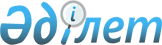 Теміртау қаласы әкімдігінің 2018 жылғы 21 маусымдағы № 27/1 "Теміртау қаласының жайылым айналымдарының схемасын бекіту туралы" қаулысына өзгеріс енгізу туралыҚарағанды облысы Теміртау қаласының әкімдігінің 2023 жылғы 7 қарашадағы № 79/9 қаулысы
      Қазақстан Республикасы "Қазақстан Республикасындағы жергілікті мемлекеттік басқару және өзін-өзі басқару туралы" Заңының 31-бабына және Қазақстан Республикасы "Жайылымдар туралы" Заңының 9-бабына сәйкес, Теміртау қаласының әкімдігі ҚАУЛЫ ЕТЕДІ:
      1. Теміртау қаласы әкімдігінің 2018 жылғы 21 маусымдағы № 27/1 "Теміртау қаласының жайылым айналымдарының схемасын бекіту туралы" (нормативтік құқықтық актілерді мемлекеттік тіркеу тізілімінде № 4842 болып тіркелген, Қазақстан Республикасы нормативтік құқықтық актілерінің электрондық түрдегі эталондық бақылау банкінде 2018 жылғы 12 шілдеде жарияланған) қаулысына өзгеріс енгізілсін:
      көрсетілген қаулының қосымшасы осы қаулының 1, 2 қосымшасына сәйкес жаңа редакцияда жазылсын.
      2. Осы қаулының орындалуын бақылау жетекшілік етуші Теміртау қаласы әкімінің орынбасарына жүктелсін.
      3. Осы қаулы оның алғашқы ресми жарияланған күнінен бастап қолданысқа енгізіледі. Теміртау қаласының жайылым айналымдарының схемасы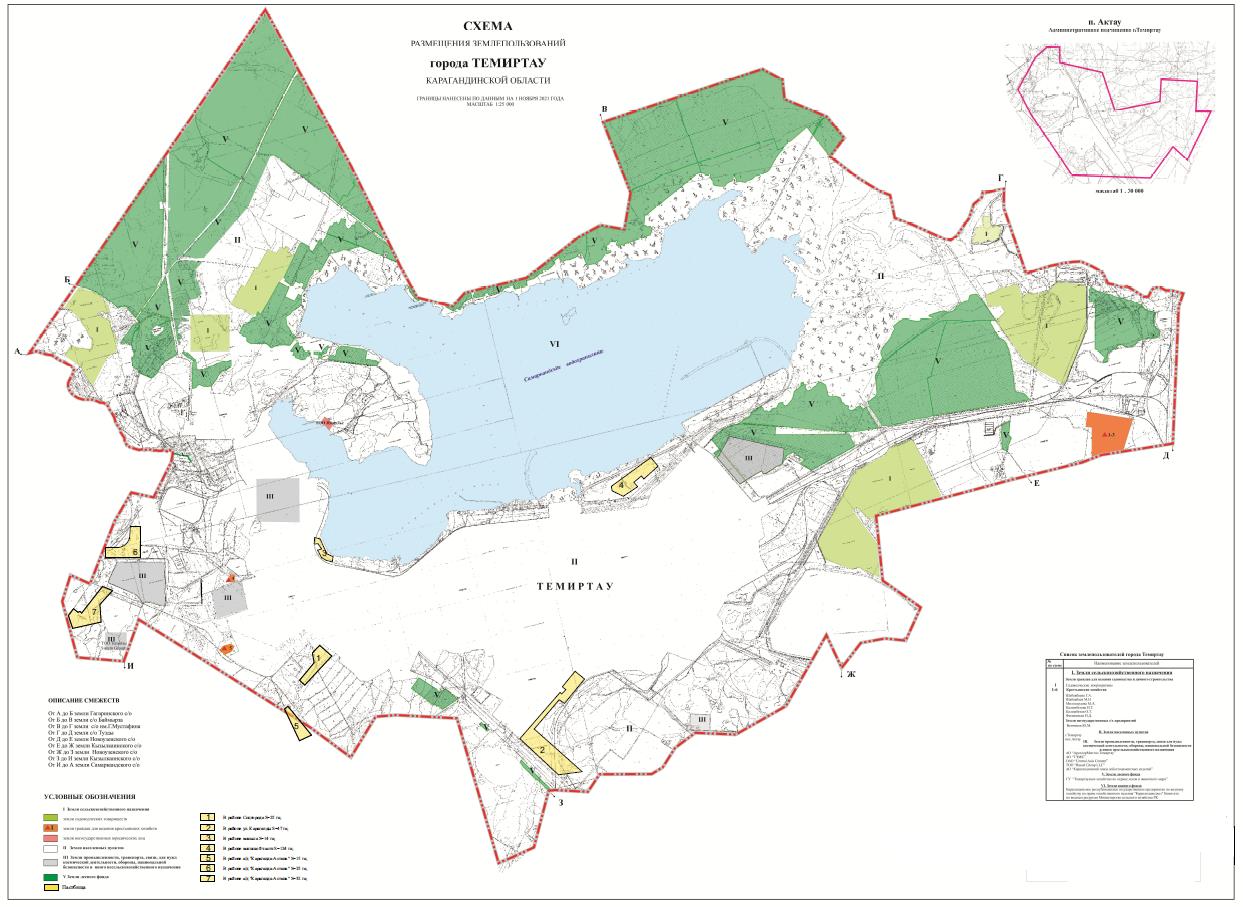  Ақтау кентінің жайылым айналымдарының схемасы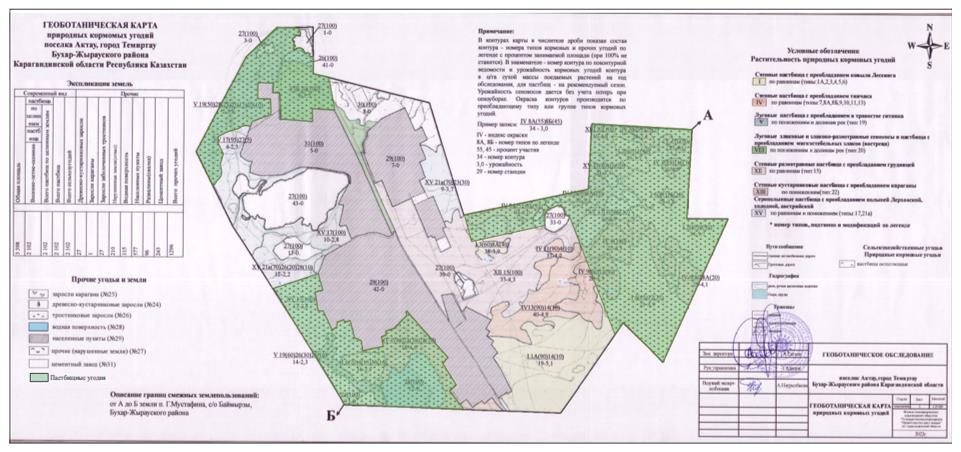 
					© 2012. Қазақстан Республикасы Әділет министрлігінің «Қазақстан Республикасының Заңнама және құқықтық ақпарат институты» ШЖҚ РМК
				
      Қала әкімі

О. Таурбеков
Теміртау қаласы әкімдігінің
2023 жылғы "7" қарашадағы
№ 79/9 қаулысына
1 қосымшаТеміртау қаласы әкімдігінің
2018 жылғы "21" маусымдағы
№ 27/1 қаулысына
1 қосымшаТеміртау қаласы әкімдігінің
2023 жылғы "7" қарашадағы
№ 79/9 қаулысына
2 қосымшаТеміртау қаласы әкімдігінің
2018 жылғы "21" маусымдағы
№ 27/1 қаулысына
2 қосымша